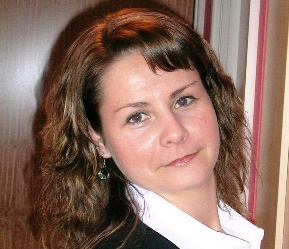 Dr Ivana Cirkovic Miladinovic is currently teaching EGP, ESP, TEFL, TEYL and EAP at the Faculty of Education in Jagodina, University of Kragujevac in Serbia. She completed her MA studies at the School of Education, University of Nottingham, UK. In 2014 she defended her PhD thesis in the area of Methodology of ELT. Her current interest is in language learning strategies, affective learning strategies, Content and Language Integrated Learning (CLIL), Computer Assisted Language Learning (CALL), Teaching English to Young Learners (TEYL) and teaching foreign language at the university level.  She has published over 30 papers and presented at international conferences in the country and abroad. Her most significant reference is: Cirkovic-Miladinovic, I. (2014). Strategy Research in ELT: The Benefits for the Teacher. ISBN: 978-3-659-57760-4. Publisher: Saarbrucken, Deutchland: LAP Lambert Academic Publishing. Furthermore, she is included into the realisation of several research activities in the process of promoting English language and practice in the country.